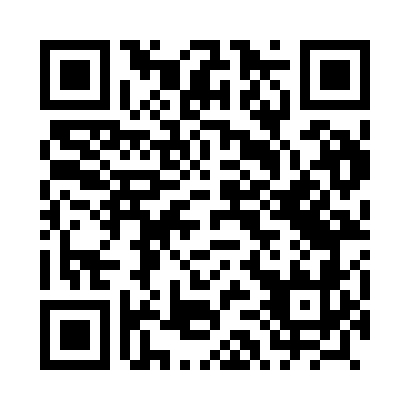 Prayer times for Szymanki, PolandMon 1 Apr 2024 - Tue 30 Apr 2024High Latitude Method: Angle Based RulePrayer Calculation Method: Muslim World LeagueAsar Calculation Method: HanafiPrayer times provided by https://www.salahtimes.comDateDayFajrSunriseDhuhrAsrMaghribIsha1Mon4:036:0912:405:067:129:102Tue4:006:0612:405:077:149:123Wed3:576:0412:395:097:169:154Thu3:546:0212:395:107:189:175Fri3:515:5912:395:117:199:206Sat3:485:5712:395:137:219:227Sun3:445:5412:385:147:239:258Mon3:415:5212:385:157:259:289Tue3:385:5012:385:177:279:3010Wed3:345:4712:375:187:299:3311Thu3:315:4512:375:197:309:3612Fri3:285:4312:375:207:329:3813Sat3:245:4012:375:227:349:4114Sun3:215:3812:365:237:369:4415Mon3:175:3612:365:247:389:4716Tue3:145:3312:365:257:409:5017Wed3:105:3112:365:277:419:5318Thu3:075:2912:355:287:439:5619Fri3:035:2712:355:297:459:5920Sat2:595:2412:355:307:4710:0221Sun2:555:2212:355:317:4910:0522Mon2:525:2012:355:327:5010:0823Tue2:485:1812:345:347:5210:1124Wed2:445:1612:345:357:5410:1525Thu2:405:1312:345:367:5610:1826Fri2:365:1112:345:377:5810:2227Sat2:325:0912:345:387:5910:2528Sun2:275:0712:345:398:0110:2929Mon2:235:0512:345:408:0310:3230Tue2:215:0312:335:428:0510:36